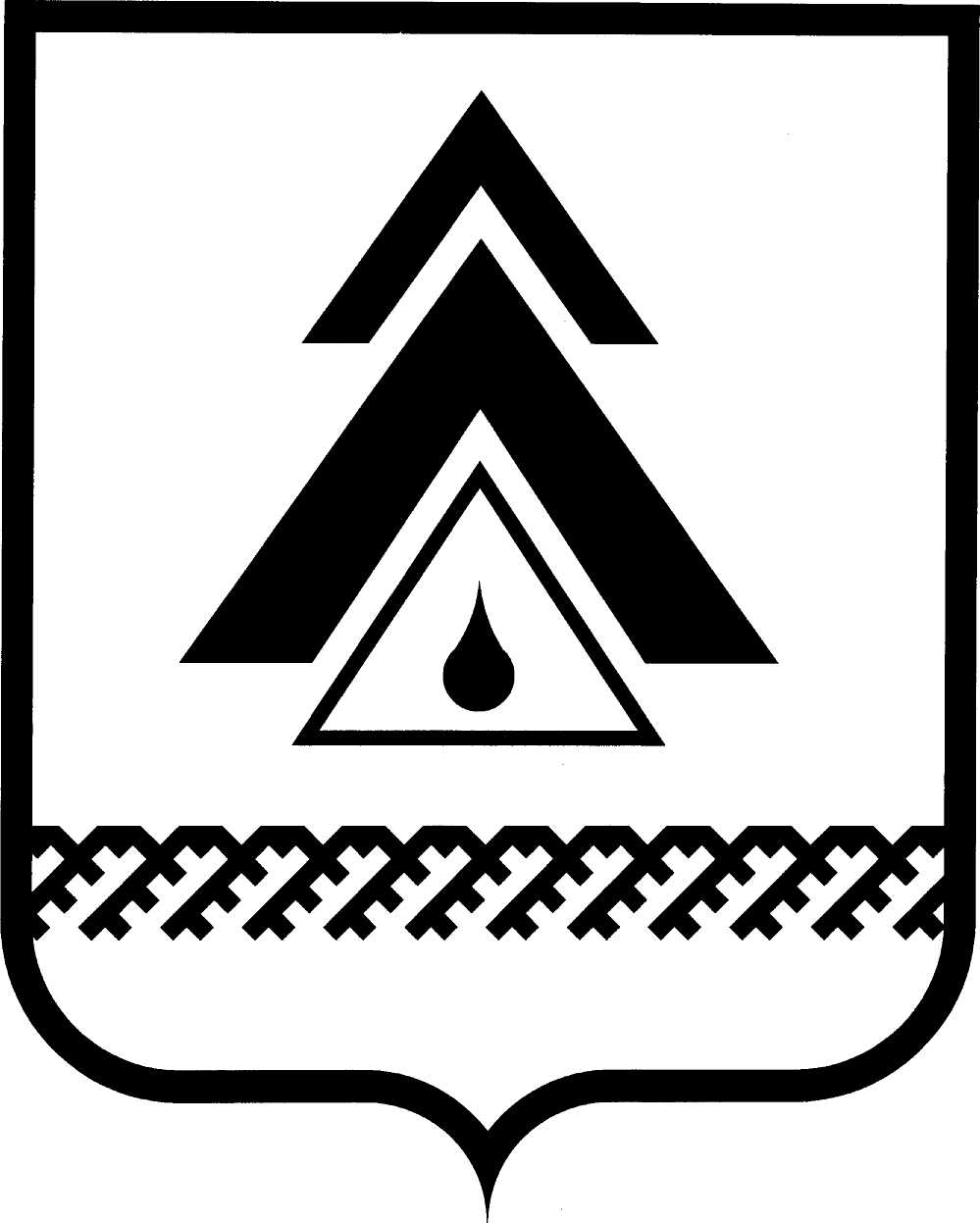 ДУМА НИЖНЕВАРТОВСКОГО РАЙОНАХанты-Мансийского автономного округа - ЮгрыРЕШЕНИЕО внесении изменений в приложение к решению Думы района от 30.11.2012 № 273 «Об утверждении Порядка предоставления жилых помещений жилищного фонда коммерческого использования муниципального образования Нижневартовский район»В соответствии с Федеральным законом от 06.10.2003 № 131-ФЗ «Об общих принципах организации местного самоуправления в Российской Федерации», статьей 20 Устава района Дума района РЕШИЛА:1. Внести в приложение к решению Думы района 30.11.2012 № 273 «Об утверждении Порядка предоставления жилых помещений жилищного фонда коммерческого использования муниципального образования Нижневартовский район» следующие изменения:1.1. Пункт 1.2 раздела I изложить в следующей редакции:«1.2. Жилые помещения муниципального жилищного фонда коммерческого использования предоставляются физическим лицам (далее - гражданам) по договорам найма жилого помещения фонда коммерческого использования (далее – договор найма) в рамках предоставления муниципальной услуги в соответствии с правовым актом администрации района, с учетом требований, установленных настоящим Порядком.».1.2. Абзац четвертый пункта 5.3 раздела 5 Типового договора найма жилого помещения муниципального жилищного фонда коммерческого использования  приложения к Порядку предоставления жилых помещений жилищного фонда коммерческого использования муниципального образования Нижневартовский район изложить в следующей редакции:«если Наниматель не внес плату, указанную в разделе 3 договора, более двух раз по истечении установленного договором срока платежа».3. Признать утратившим силу подпункт 1.1. пункта 1 решения Думы района от 16.05.2016 № 36 «О внесении изменений в приложение к решению Думы района от 30.11.2012 № 237 «Об утверждении Порядка предоставления жилых помещений жилищного фонда коммерческого использования муниципального образования Нижневартовский район».4. Решение опубликовать (обнародовать) на официальном веб-сайте администрации Нижневартовского района (www.nvraion.ru) и в приложении «Официальный бюллетень» к газете «Новости Приобья».5. Решение вступает в силу после его официального опубликования (обнародования).6. Контроль за выполнением решения возложить на постоянную комиссию по бюджету, налогам, финансам и социально-экономическим вопросам Думы района (Е.Г. Поль).от __________г. Нижневартовск                                                         № ____         Председатель Думы района______________С.В. СубботинаГлава района _____________Б.А. Саломатин 